NÁRODNÁ RADA SLOVENSKEJ REPUBLIKYII. volebné obdobieČíslo: 1867/2001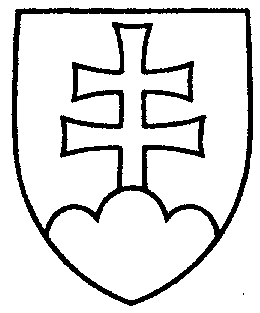 1860UZNESENIENÁRODNEJ RADY SLOVENSKEJ REPUBLIKYz 1. februára 2002k návrhu skupiny poslancov Národnej rady Slovenskej republiky na vydanie zákona o životnom partnerstve dvoch osôb rovnakého pohlavia a o zmene a doplnení niektorých zákonov (zákon o životnom partnerstve) – tlač 1218 – prvé čítanie	Národná rada Slovenskej republikypo prerokovaní návrhu skupiny poslancov Národnej rady Slovenskej republiky na vydanie zákona o životnom partnerstve dvoch osôb rovnakého pohlavia a o zmene a doplnení niektorých zákonov (zákon o životnom partnerstve) – tlač 1218, v prvom čítanír o z h o d l a, že	podľa § 73 ods. 3 písm. b) zákona Národnej rady Slovenskej republiky
č. 350/1996 Z. z.  o rokovacom poriadku Národnej rady Slovenskej republiky v znení neskorších predpisov	nebude pokračovať v rokovaní o tomto návrhu zákona.Jozef  M i g a š  v. r.predseda Národnej rady Slovenskej republikyOverovatelia:Marian   A n t e c k ý   v. r.Pavol  K a č i c   v. r.